When are posters Used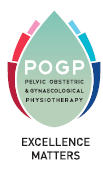 WhY are you compiling a Poster3. what makes a good poster4. assessing PostersPreparing and Reviewing PostersPosters are useful tools for conveying research and practice to a wider audience. They may be used nationally and internationally for Meetings and Conferences and in General, Specialist or Clinical fields. Posters can be used at Open days, Fundraisers; to inform the general public or attract staff or students. The advantages of using a poster include its use for conveying data; it attracts the interest of viewers and provides the opportunity for discussion. At a conference if you are a nervous speaker or English is not your first language it can provide confidence in conveying your research.The disadvantages of a poster include it is time consuming and costly to make.For the consumer there is an ability to be selective about the posters you read. Reading a poster gives the consumer time to think about the content and often it gives an opportunity to meet the presenter and ask questions. Compiling a poster is an opportunity for you to communicate the results of your work.A poster advertises you; your work and your Department/ Institution.Be proactive and identify yourself by using a photo on poster, presenter badge, add poster number to badge.To be remembered, be the first name on poster give your email address and consider handouts or poster reprints. Identify your audience (expert, patients, fundraisers) and list what they will find interesting or relevant in your topic.It is important to grab attention; be informative and provide a memorable message. ‘An unattractive poster with high scientific merit risked being overlooked on first impression’ Smith PEM et al (2004) J R Soc Med 97:340.The content should include Authors; Aims; Methods; Results; Conclusions and References. Identify the most interesting aspects of your research, discuss these findings and relate it to your clinical experience.Important aspects to consider are the visual impact; title; layout and readability.It is best to choose a landscape layout with three columns, if in portrait use two columns.The title is the first thing viewers will read. Keep it short but ensure it captures the essence of the poster. Choose wording carefully and remove redundant words as they take up space. Example “An Investigation Into The Contributory Factors That Improve Pelvic Girdle Pain For Pregnant Women in Northampton Foundation Trust”. To “Factors that Improve Pelvic Girdle Pain”Font should be clear and size should be 26-30 to enhance readability at 1m. Ensure the poster flows logically and make your poster interesting using diagrams, charts or tables as they can simplify information.If using pictures ensure they are of good quality, relevant to the poster and that you have permission to use them and are not breaching copyright.In the text and terminology avoid acronyms and jargon; do not assume knowledge. Always ask yourself - do they need to know this piece of information in order to understand my message?Ensure all references are correct.Do not forget to acknowledge your sponsors. Look at posters critically assessing the visual impact.Is the title short, punchy but informative?Is it clear who the authors are and is there "Corporate Visual Identity"?Is the layout visually pleasing and is it easy to follow the sequence?Is it readable is the print size, font etc. appropriate?Does the poster fulfil its purpose, is the Introduction useful and are the Aims clear?Are the Methods appropriately presented?Do the Results use tables, graphs and figures well and is it easy for the reader to understand the data?Are there relevant conclusions?If discussing with the author are they informed; motivated and engaged with their poster?POGP 2016Example of Poster Assessment